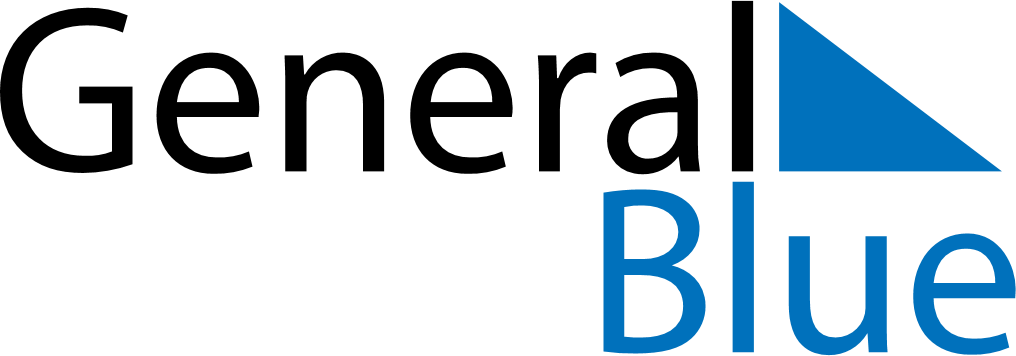 November 2027November 2027November 2027SwedenSwedenMondayTuesdayWednesdayThursdayFridaySaturdaySunday1234567HalloweenAll Saints’ Day
Gustavus Adolphus Day891011121314Saint Martin’s Day15161718192021222324252627282930